ПОСТАНОВЛЕНИЕШУÖМот «16» августа 2021 г.                                                                                                         №773  с. Кослан, Республики КомиО проведении конкурса «Лучшеетерриториальное общественное самоуправления  МО МР «Удорский»          В целях реализации статьи 27 Федерального закона от 6 октября 2003 г.     №131-ФЗ «Об общих принципах организации местного самоуправления в Российской Федерации»,  выявления и поддержки общественных инициатив граждан, повышения значимости деятельности  территориального общественного самоуправления на территории МО МР «Удорский»,          ПОСТАНОВЛЯЮ:          1. Провести конкурс «Лучшее территориальное общественное самоуправление  МО МР «Удорский» с 15 сентября по 15 октября 2021года  (далее - конкурс).         2. Утвердить Положение о проведении  конкурса  согласно приложению №1 к настоящему постановлению.         3.Утвердить состав  конкурсной комиссии по проведению конкурса согласно приложению № 2 к настоящему постановлению.         4. Контроль за исполнением настоящего постановления возложить на заместителя руководителя администрации МР «Удорский» по экономике А.М. Власову.          5. Настоящее постановление вступает в силу с даты его подписания.Глава муниципального района «Удорский» -руководитель администрации муниципальногорайона «Удорский»                                                                           Н.Д. ЖилинИсп. Венско Н.И.8(82135)33085СОГЛАСОВАНО:Заведующий отделом экономического развития и прогнозирования администрацииМР «Удорский»                                                                                                         Н.И. Венско    Заведующий юридическим отделом  администрации МР «Удорский»                                                                      А.Ю. Алексеенко                                Утвержденопостановлением администрации муниципального района «Удорский»от «16» августа 2021г. №773(приложение №1)Положениео проведении  конкурса  «Лучшее территориальное общественное самоуправление МО МР «Удорский» 1. Общие положения       1.1. Настоящее Положение о проведении  конкурса  «Лучшее территориальное общественное самоуправление МО МР «Удорский»  (далее – Конкурс) определяет цель проведения и задачи конкурса, его участников и организатора, порядок определения номинаций конкурса, устанавливает сроки и порядок его проведения, порядок работы комиссии по проведению конкурса (далее – конкурсная комиссия), а также порядок определения победителей конкурса.       1.2. Цель конкурса:       - оказание содействия участию населения в осуществлении местного самоуправления и собственных инициатив по вопросам местного значения;      -  выявление и распространение положительного опыта территориального общественного самоуправления (далее - ТОС).     1.3. Основные задачи конкурса:       - выявление ТОС, добившихся наилучших результатов в самоорганизации граждан по месту жительства для решения вопросов местного значения;      - раскрытие творческого потенциала руководителей и членов, принимающих активное участие в развитии ТОС;     - выявление и распространение положительного опыта ТОС.     1.4. Организатором конкурса является администрация муниципального района «Удорский» (далее - организатор конкурса)      1.5. Финансирование конкурса осуществляется  за счет средств бюджета муниципального образования муниципального района «Удорский», предусмотренных на эти цели организатору конкурса в рамках муниципальной программы МО МР «Удорский» «Развитие экономики».2. Условия участия и проведения Конкурса         2.1. Конкурс проводится с 15 сентября по 15 октября 2021года среди ТОС, зарегистрированных на территории МО МР «Удорский». Заявки, поступившие по истечении указанного срока, к участию в конкурсе не допускаются. Участники конкурса готовят заявку и представляют в конкурсную комиссию.          2.2. Заявка и конкурсные материалы предоставляются в конкурсную комиссию  на бумажном носителе или могут быть направлены в электронном виде на электронную почту adm_udora_econom@mail.ru до 15 октября 2021 года  включительно.           Принять участие в конкурсе могут ТОСы, осуществляющие свою деятельность на территории МО МР «Удорский» и зарегистрированные в порядке, установленном законодательством.          От одного ТОСа могут быть поданы заявки во все номинации.         2.2. Конкурс проводится по трем номинациям:         - «Лучший ТОС»;         - «Лучший председатель ТОС»;          - «Лучший активист ТОС».         2.2.1. Условия участия в номинации  «Лучший ТОС».          В состав конкурсного материала должны входить следующие документы:         1) заявка на участие в конкурсе по данной номинации согласно приложению №1 к настоящему положению;         2) рекомендательное  письмо органа местного самоуправления о поддержке заявки ТОС;        3) ссылка на группу об органе ТОС в социальных сетях (ВКонтакте/Одноклассники) или сайт;          4) копии публикаций о деятельности ТОС в печатных СМИ;          5) эссе, подкрепленное  презентацией о деятельности ТОСа, фотографиями.          Эссе и презентация должны содержать следующую информацию:           - деятельность ТОС, в том числе участие в проектной деятельности       (необходимо описать деятельность ТОС по следующим направлениям: развитие физкультуры и спорта, организация досуга и массового отдыха, поддержка социально уязвимых групп населения, сохранение исторического и культурного наследия, развитие туризма, благоустройство территории, охрана природы и др. Приведите конкретные примеры наиболее значимых мероприятий и укажите, каких результатов удалось добиться, Участие в конкурсах проектов);          -взаимодействие с населением, с общественностью в решении  социально-экономического развития территории (количество проведенных собраний, советов, конференций и пр. и рассматриваемые на них вопросы.  Результативность перечисленных мероприятий. Опишите, как организовано сотрудничество с органами государственной и муниципальной власти, с учреждениями социальной сферы, общественными организациями, управляющими компаниями, образовательными учреждениями и подростково-молодежными клубами по месту жительства, коммерческими компаниями, индивидуальными предпринимателями и др);          - опыт работы по привлечению средств (бюджетных, внебюджетных) для осуществления деятельности (Опишите, из каких источников, в каких объемах и на осуществление какой деятельности ТОС привлекал  средства. В какой форме эти средства предоставлялись ТОС).           - ответ на вопрос: «почему именно ваш ТОС должен быть признан лучшим?»         Эссе (письменная работа) подается в формате документа MicrosoftWord (.doc или .docx). В начале эссе должны быть указаны ФИО автора, название муниципального района,  поселения, название ТОСа. Объем работы не должен превышать трех страниц текста формата А4, шрифт TimesNewRoman,  межстрочный интервал 1,5.         Презентация  должна содержать не более 12слайдов.         2.2.2. Условия участия в номинации «Лучший председатель ТОС».         В состав конкурсного материала должны входить следующие документы:         1)  заявка на участие в конкурсе по данной номинации согласно приложение №2 к настоящему положению;          2) копия протокола, с подтверждением занимаемой должности председателя;          3) рекомендации, подтверждающие вклад председателя в развитие ТОС (от жителей, органов местного самоуправления, партнеров);          4) план работы на 2020 – 2021 годы;         5) эссе, подкрепленное  презентацией на тему «Я и мой ТОС».          Эссе и презентация должны содержать следующую информацию:           - деятельность председателя ТОС по привлечению новых членов;          - участие в продвижении результатов деятельности ТОС и мероприятиях по обмену опытом;         - личное участие в работе совещательных органов различного уровня;         - фото, подтверждающие участие в мероприятиях ТОС.       Эссе (письменная работа) подается в формате документа MicrosoftWord (.doc или .docx). В начале эссе должны быть указаны ФИО конкурсанта, муниципальный район,  поселение, название ТОС. Объем работы не должен превышать трех страниц текста формата А4, шрифт TimesNewRoman, межстрочный интервал 1,5.          Презентация должна содержать не более 12 слайдов.          2.2.3. Условия участия в номинации «Лучший активист ТОС».         В состав конкурсного материала должны входить следующие документы:         1)  заявка на участие в конкурсе по данной номинации согласно приложению №3 к настоящему положению;         2) рекомендации от председателя ТОС, подтверждающие вклад участника конкурса в развитие ТОС;         3) дополнительные материалы, подтверждающие вклад в развитие ТОС (авторские сценарии, разработка информационных материалов (памятки, инструкции, объявления, приглашения), опубликованные статьи в СМИ, газетах, сайтах);         4) эссе, подкрепленное  презентацией на тему «Мои достижения».         Эссе и презентация должны содержать следующую информацию:         -  личный вклад и степень участия в развитии ТОС;        -  фото и видеоматериалы, подтверждающие участие в мероприятиях ТОС.        Эссе (письменная работа) подается в формате документа MicrosoftWord (.doc или .docx). В начале эссе должны быть указаны ФИО автора, муниципальный район, сельское поселение, название ТОСа. Объем работы не должен превышать трех страниц текста формата А4, шрифт TimesNewRoman, межстрочный интервал 1,5.        Презентация должна содержать не более 12 слайдов. 3. Конкурсная комиссия       3.1. Для проведения конкурса создается конкурсная комиссия.  Состав комиссии утверждается настоящим постановлением.       3.2. Организационное  и техническое обеспечение деятельности комиссии  осуществляется  отделом экономического развития и прогнозирования администрация муниципального района «Удорский» (далее – Отдел).       3.3. Отдел  осуществляет:       1) размещение информационного сообщения о проведении конкурса и информации об итогах конкурса;       2) оказание методической помощи участникам конкурса по вопросам правильного оформления заявок на участие в конкурсе и других конкурсных материалов (далее вместе – конкурсные материалы);       3) прием, регистрация и хранение конкурсных материалов, проверка их комплектности и соответствия установленному порядку оформления и срокам представления;       4) обобщение и анализ конкурсных материалов, подготовку предложений к заседанию конкурсной комиссии;        5) организацию заседаний конкурсной комиссии.       3.4.Основными функциями конкурсной комиссии являются:       1) рассмотрение и оценка на конкурс материалов;       2) подведение итогов конкурса.       3.5. В целях реализации возложенных на них функций  Отдел вправе:       1) запрашивать дополнительную информацию у участников конкурса и получать разъяснения по представленным конкурсным материалам;        2) осуществлять проверку представленных конкурсных материалов.                   3.6. Заседания конкурсной комиссии ведёт председатель конкурсной комиссии.        3.7. Заседания конкурсной комиссии проводятся по мере необходимости. Заседание конкурсной комиссии считается правомочным, если на нем присутствует не менее двух третей ее членов       3.8. Решения конкурсной комиссии оформляются протоколами, которые подписываются председательствующим на заседании конкурсной комиссии и доводятся до сведения всех заинтересованных лиц. Протокол оформляется секретарем конкурсной комиссии в течение трех рабочих дней после дня проведения заседания конкурсной комиссии.4. Подведение итогов конкурса и награждение     4.1. Итоги подводятся конкурсной комиссией с 18 по 27 октября 2021 года.       4.2. Решение конкурсной комиссии о результатах конкурса принимается простым большинством голосов от присутствующих на заседании членов конкурсной комиссии.       4.3. Победители  конкурса награждаются дипломами и денежными призами.       4.4. Количество призовых мест в каждой номинации определяется конкурсной комиссией на итоговом заседании.      4.5. Организатор конкурса в течение пяти рабочих дней со дня получения решения конкурсной комиссии об итогах конкурса принимает решение о предоставлении денежных премий победителям конкурса.       Решение организатора конкурса оформляется правовым актом, которым утверждается перечень победителей конкурса и размеры денежных премий, предоставляемых победителям конкурса.5. Контактная информация      5.1. Любые вопросы, касающиеся условий проведений конкурса, конкурсной документации, технических требований к работе участника и другие, могут направляться участником конкурса по электронному адресу adm_udora_econom@mail.ru.      5.2. Контактные данные: тел. 8(82135)33085 – заведующий отделом экономического развития и прогнозирования администрации МР «Удорский» Венско Наталья Ивановна.Приложение № 1 к Положению о проведении  конкурса  «Лучшее территориальное общественное самоуправления  МО МР «Удорский»  ЗАЯВКА НА УЧАСТИЕ В КОНКУРСЕНОМИНАЦИЯ «ЛУЧШИЙ ТОС»        Настоящим подтверждаем достоверность представленной информации и готовность принимать  участие в конкурсе.Руководитель ТОС_______________________                         _____________________________      (подпись)                                                          (расшифровка подписи)Дата_________________Приложение № 2 к Положению о проведении  конкурса  «Лучшее территориальное общественное самоуправления  МО МР «Удорский»  ЗАЯВКА НА УЧАСТИЕ В КОНКУРСЕНОМИНАЦИЯ «ЛУЧШИЙ ПРЕДСЕДАТЕЛЬ ТОС»        Настоящим подтверждаю достоверность представленной информации и готовность принимать  участие в конкурсе._______________________                         _____________________________          (подпись)                                                 (расшифровка подписи)Дата_______________Приложение № 3 к Положению о проведении  конкурса  «Лучшее территориальное общественное самоуправления  МО МР «Удорский»  ЗАЯВКА НА УЧАСТИЕ В КОНКУРСЕНОМИНАЦИЯ «ЛУЧШИЙ АКТИВИСТ ТОС»        Настоящим подтверждаю достоверность представленной информации и готовность принимать  участие в конкурсе._______________________                         _____________________________         (подпись)                                                        (расшифровка подписи)Дата____________________Утвержденпостановлением администрациимуниципального района «Удорский»от «____»_________2021г. №____(приложение № 2)СОСТАВконкурсной комиссии по проведению конкурса «Лучшее  территориальное общественное самоуправления  МО МР «Удорский»Администрация  муниципального района «Удорский»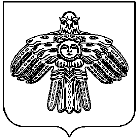 «Удора»муниципальнöй районса администрацияНазвание ТОСНаименование муниципального образования городского (сельского) поселения, на территории которого образовано ТОСФИО председателя ТОС Контактный номер телефона председателя ТОС Адрес местонахождения ТОС Дата создания ТОС Количество членов ТОС Перечень реализованных проектов с момента создания  ТОС с указанием средств собственного софинансирования Перечень основных мероприятий, проведенных ТОСом в течение 2019-2020 годов Название ТОСНаименование муниципального образования городского (сельского) поселения, на территории которого создано ТОСФИО председателя ТОС Контактный номер телефона председателя ТОС Адрес местонахождения ТОС Место работы, должность председателя ТОСДата избрания председателя ТОС  Дата создания ТОС Укажите три личных достижения, которыми Вы гордитесь Личное участие председателя ТОС в проводимых мероприятиях (количество мероприятий и форма участия) Название ТОСНаименование муниципального образования городского (сельского) поселения, на территории которого  создано ТОСФИО активиста ТОС Контактный номер телефона  ТОС Адрес местонахождения ТОС Дата создания ТОСЛичное участие в ТОС ( с какого периода, указать год)Место работы, должность активиста ТОСЛичные достижения активиста ТОС Количество инициатив по развитию ТОС, выдвинутых активистом ТОС Власова А.М.заместитель руководителя администрации  МР «Удорский» по экономике, председатель комиссии;Венско Н.И.заведующий отделом экономического развития и прогнозирования администрации МР «Удорский»,секретарь комиссии;Члены комиссии:Алексеенко А.Ю.заведующий юридическим отделом администрации МР «Удорский»;Власова О.Н.заведующий отделом бухгалтерского учета и отчетности администрации МР «Удорский»;Будрина Е.Е.начальник финансового управления администрации МР «Удорский»;Логинова Ф.С.заведующий отделом по организационной работе и связям с общественностью;Кырнышева А.А.заведующий службы общественной приемной Главы Республики Коми по Удорскому району ГКУ РК «Центр обеспечения деятельности администрации Главы Республики Коми» (по согласованию) .